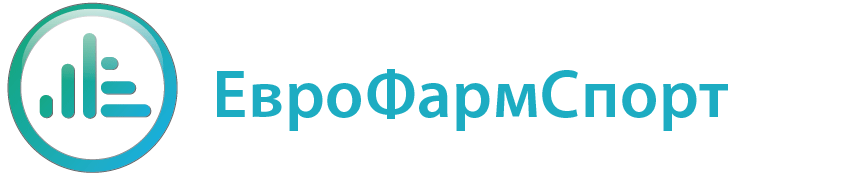           НОВЫЕ  ТОРГОВЫЕ  МАРКИ - ЭТО  ВАШИ  НОВЫЕ  ПОКУПАТЕЛИ Доброго здоровья уважаемые  коллеги!Компания «ЕвроФармСпорт» выражает Вам свое уважение  и  дарит  уникальное  предложение. Только до 31 декабря ,мы предлагаем Вам БЕСПЛАТНО протестировать образцы нашей продукции !!!   Продукция  компании «ЕвроФармСпорт»  на 80% состоит из растительных экстрактов, производится на заводе ООО «КоролевФарм» из высококачественного отечественного сырья, при помощи ведущих специалистов в области натуральной косметики .  В связи с этим мы имеем существенные преимущества перед другими поставщиками и визитная карточка нашего бизнеса:  качество - наш конек,  выгодные цены-наше преимущество1) мы готовы бесперебойно поставлять Вам уникальный, качественный продукт не имеющий синтетических добавок, консервантов и ГМО.2)  наша продукция приятно удивит вас своей ценой, мы позаботились о Вашем доходе и выстроили систему ценообразования которая удовлетворит самого требовательного покупателя и позволит при минимальных инвестициях получить максимальный доход сделав самую высокую наценку.3)  выгодные условия поставки товара:    - отсрочка  платежа (до 45 календарных дней)    - по факту    - предоплата    - реализация    -минимальная партия  до 3000 руб.    - доставка по всей территории России (от 20000 руб. БЕСПЛАТНО)    -обмен  бракованной продукции или с истекающим сроком реализации.4)  БЕСПЛАТНЫЙ  подарочный  фонд  для  покупателей.5)  индивидуальный подход к каждому партнеру.6)  для продвижения  брендов нашей компаний регулярно проводятся разноплановые АКЦИИ!!!, нацеленные на увеличение продаж, продвижение торговых марок ,и увеличение лояльности покупателей ,проводим БЕСПЛАТНЫЕ выездные обучающие семинары с вручением подарочных наборов, информирующие о преимуществах и качественных характеристиках продукции, интернет поддержка.7)  постоянное обновление ассортимента8)  мотивация и премирование продавцов торговых точек по результатам продаж (поездки с загородные санатории ,подарочные карточки  (Л Этуаль) и т.д. Наши торговые марки представлены в крупнейших гипермаркетах в Москве и регионах          ( Ашан,Глобус) ,мы поставляем нашу продукцию ведущим спортивным федерациям России.ВЫ  С  НАМИ - КЛИЕНТЫ  С  ВАМИ!!!У Вас возникли вопросы  ?  Прямо сейчас свяжитесь с нашим специалистом.ООО "ЕвроФармСпорт"Менеджер отдела продажЛеонтьева ВикторияТел.: +7(495) 636-28-50Моб.: +7(903) 777-7326e-mail: retail@eurofs.ruwww.eurofs.ru